INDICAÇÃO Nº 473/2021Assunto: Solicita a Prefeitura de Itatiba, reparos no asfalto ao redor das tampas de esgoto, localizada nas ruas Canadá e França, no Jardim das Nações, conforme específica. Senhor Presidente:CONSIDERANDO que alguns moradores do bairro procuraram este vereador para relatar a existência de buracos no asfalto em volta das tampas de esgoto, em local acima citado.CONSIDERANDO que há pouco tempo houve recapeamento asfáltico por todo o bairro e que passados já algum tempo, ainda não realizaram o acabamento com preenchimento asfáltico em volta das tampas de esgoto.CONSIDERANDO que tal reparo trata-se de medida necessária e de segurança, pois do jeito que se encontra o afundamento ao redor das tampas de esgoto, oferece perigo tanto aos transeuntes, como em veículos que por ali transitam.INDICO ao Sr. Prefeito Municipal, nos termos do Regimento Interno desta Casa de Leis, que se digne V. Exa. que realize junto ao departamento competente da Prefeitura Municipal, a manutenção com nivelamento asfáltico das tampas da rede de esgoto nas ruas Canadá e França, no Jardim das Nações.SALA DAS SESSÕES, 05 de abril de 2021.Willian SoaresVereador- SD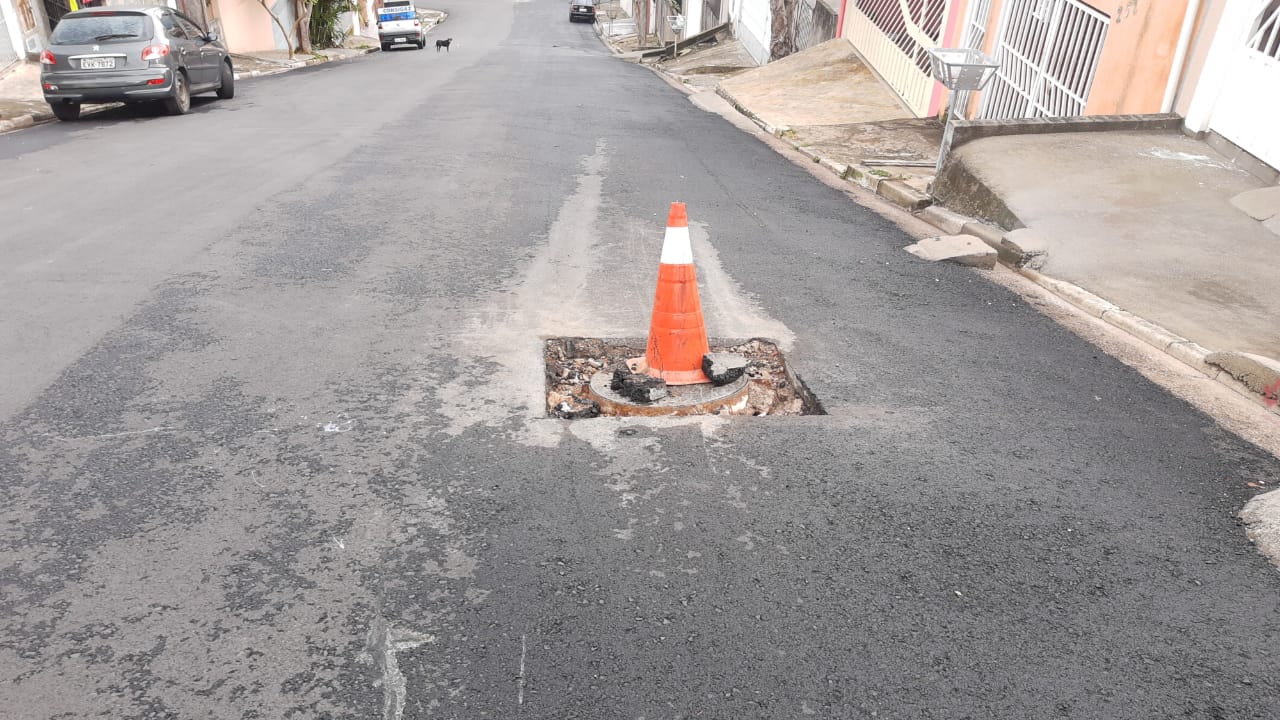 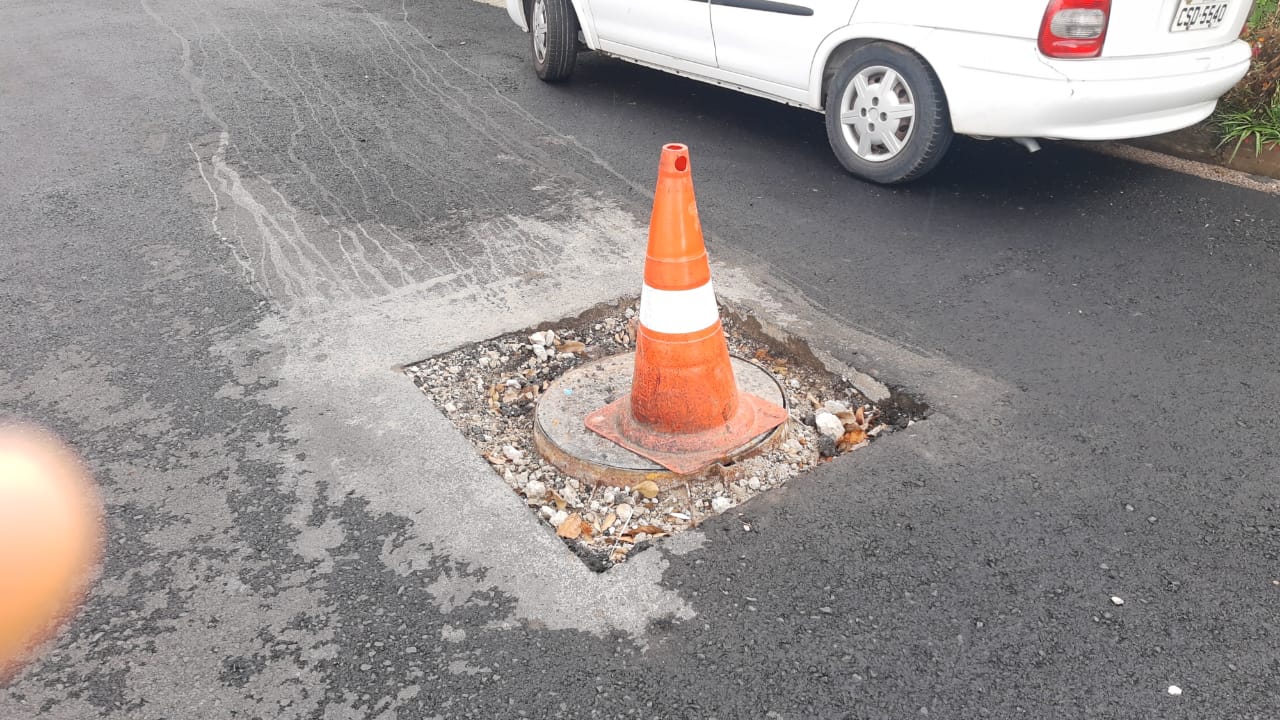 